Дошкольное  образовательное  учреждение  муниципальный  детский сад №7 «Родничок» города  Жирновска  Волгоградской  областиСценарии  летнего праздника1 Июня – праздник лета.Воспитатель: Чумаченко М.Р.2015 годГ. ЖирновскЦели и задачи: -максимально вовлечь детей в беседы, игры и танцы на мероприятии. -создать хорошее настроение детям, -воспитывать доброе отношение друг к другу, -закреплять знания о летнем времени года,- доставлять радость и веселье от праздника и танцев под музыку.Дети собираются в общий круг на украшенном спортивном участке.Выбегает Клоун:Здравствуйте! Здравствуйте! Здравствуйте!А чего это вы все ко мне пожаловали?Дети: На праздник.Клоун: На какой это праздник?Дети:Первый день лета!Клоун:Точно, а я и забыл про него совсем. Ну раз пришли давайте знакомиться. Я клоун Стёпа. А вас как зовут.( проходит и с некоторыми детьми знакомится за руку).А вас как зовут вы мне сейчас все дружненько и скажете. Три-четыре…Дети вместе кричат свои имена.Вот и познакомились. Ребята, а вы летом чем любите заниматься?Дети: отвечают.Клоун:А я люблю петь, танцевать…А давайте все вместе станцуем.             Танец-игра «Буги- Вуги»Выходит Дед Мороз.(грустный)Хожу, брожу, а что такое лето никак не могу узнать. Ой, сколько ребятишек, может они мне расскажут что такое лето. Как оно выглядит.                   ПЕСНЯ: « Песенка о лете»Д.М.:Кажется понял что такое лето. А лягушек я на болоте видел когда к вам шёл. И они играли в одну интересную игру с цаплей. Хотите я вас научу в неё играть?Дети:Да.                    ИГРА: « Лягушки на болоте»Появляется Кикимора.КИК:Чего приплелись на моё болото? Чего вам тут надо? А это ещё кто такой? А Дед Мороз. Чего явился сюда. Сейчас не твое время расхаживать. Всю зиму ходил, бродил и нате вам опять пришёл.Весь Новый год про него песни пели, спать мне не давали. А теперь уходи, моё время пришло лето ясное –распрекрасное. Уходи говорю.Клоун:Не выгоняй ты его, он пришёл узнать что такое лето. Он ведь никогда не видел твоего распрекрасного лета.Д.М.:Ты Кикимора не серчай, лучше  с нами поиграй.               ИГРА: «Шёл весёлый Дед Мороз».Д.М.:Что –то мне плохо стало, душно, дышать нечем. А пить-то как хочется, в  холодок бы мне… Ой, сейчас растаю.КИК:
Так иди, в тенёчке посиди немножко, а мы тебе холодочка-то найдём. Давайте ребята мы посадим дедушку в тенечек , а сами в игру « Два мороза» поиграем. Тогда Дедушке Морозу прохладнее станет.         ИГРА « ДВА МОРОЗА». Деду Морозу становится лучше, он встает в круг, подбадривает детей, и . приглашает потанцевать.             ТАНЕЦ « РАЗНОЦВЕТНАЯ ИГРА».Д.М.:Ой, ребята мне так нравится лето, никуда я не хочу уходить. Я с вами останусь, буду веселиться.КИК. И КЛОУН:Ты что, Д.М. так нельзя. Ведь без тебя зима не настанет, Новый год не придёт, ребятишки подарки не получат.Д.М.:Ой, об этом я и не подумал, тогда надо возвращаться. А без подарков я никогда не хожу, и сегодня я их с собой взял. Где же они?  КЛОУН и Д.М. ищут подарки.КИК.( С испачканными в шоколаде губами).Я ничего не знаю, ничего не видела, это наверное ваши детки утащили.КЛОУН:А почему же от тебя шоколадом пахнем, и губы все испачканы в чём-то?КИК:Не помню, где спрятала, куда убрала.Д.М,:Отдавай, вспоминай, куда девала.КИК:Ладно отдам, я вам ваши конфеты, но только если отгадаете все мои загадки.Д.М.:Отгадаем?Дети: ДА. Разгадывают загадки и Кикимора отдаёт детям конфеты.Д.М.: Ну ладно, ребятишки, подарки я вам подарил, что такое лето узнал, а теперь пора мне обратно на север возвращаться и ждать своего времени. Ждите меня и зимой я обязательно вернусь .До свиданья!Клоун:Пойду и я провожу Дедушку Мороза. До свиданья!КИК:И меня не забудьте с собой взять, мне с вами по пути. Пока!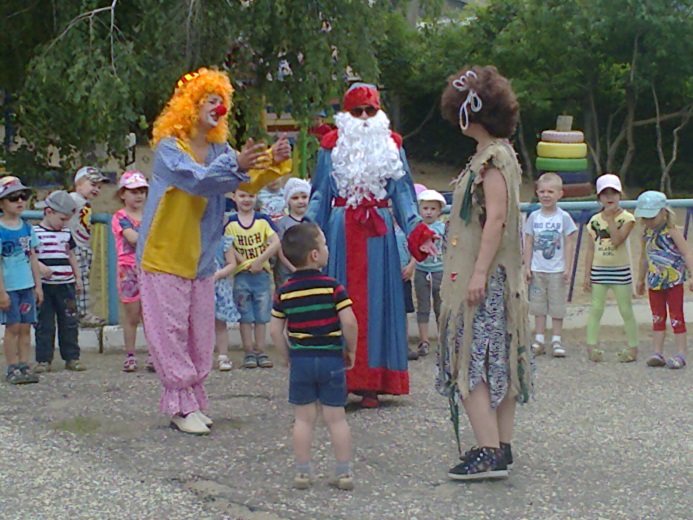 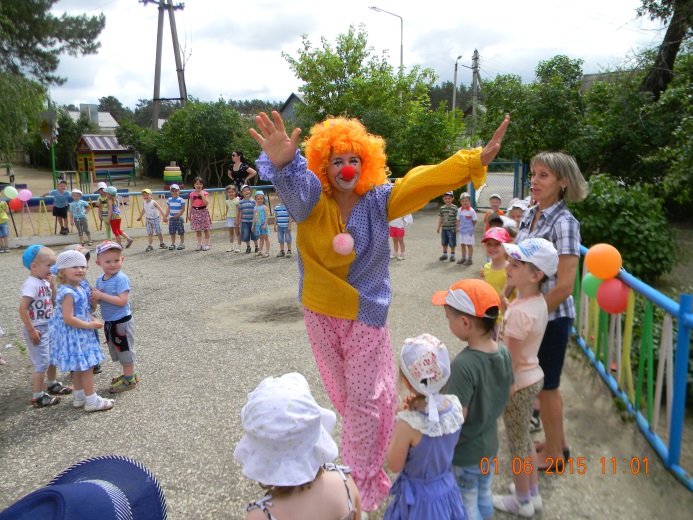 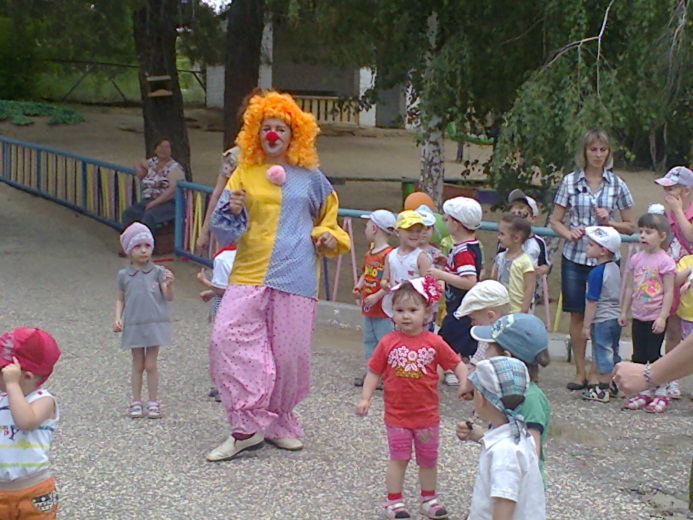 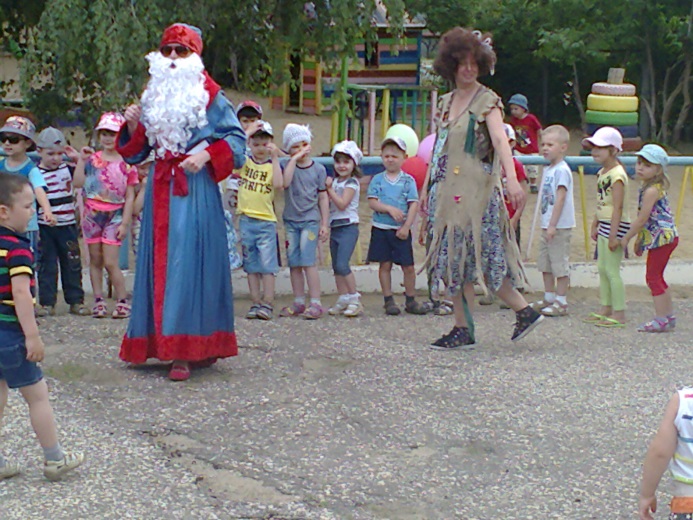 